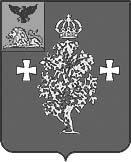 МКУ "Управление образования администрации Борисовского района"Муниципальный центр оценки качества образованияАналитические материалыпо результатам мониторинга учебных достижений обучающихся по  математике в 9-х классах общеобразовательных учреждений Борисовского района в 2015 годуБорисовка, 2015ВведениеВ соответствии с приказом МКУ «Управление образования администрации Борисовского района» от 28 сентября 2015 г. № 427 «О проведении мониторинга учебных достижений обучающихся 9 и 11 классов по отдельным предметам в общеобразовательных учреждениях Борисовского района»  муниципальный центр оценки качества образования МКУ «Управление образования администрации Борисовского района» 07 октября 2015 года провели мониторинг учебных достижений обучающихся по математике в 9-х классах в форме ОГЭ.Цели мониторинга:развитие единого образовательного пространства района,совершенствование районной системы оценки качества образования, своевременное выявление проблем в образовании и создание условий для их ликвидации.Исследования качества образования  проводились в 13 общеобразовательных организациях Борисовского района. Во всех общеобразовательных организациях с целью обеспечения самостоятельности выполнения работы и получения объективных результатов присутствовали уполномоченные представители МКУ «Управление образования администрации Борисовского района». Проверка работ осуществлялась независимой муниципальной комиссией, состав которой утверждался приказом МКУ «Управление образования администрации Борисовского района».Содержание диагностических работ соответствовало требованиям программ 9-го класса по математике.  Результаты мониторинга учебных достижений обучающихся 11 классовпо русскому языку в общеобразовательных учреждениях Борисовского районаМониторинг учебных достижений обучающихся по математике состоял из 9 заданий части А и 3 заданий В. Максимальное количество баллов за всю работу – 15 баллов. Мониторинг учебных достижений обучающихся по русскому языку выполняли 209 обучающихся, что составляет 94,14% от общего количества учеников 9-х классов общеобразовательных организаций Борисовского района.Многие обучающие 9-х классов не справились с заданиями по математике. Качество знаний по району составило 17,7%. Процент успеваемости – 69,38%. Средний балл 7,65 (приложение 1).На «5» работу выполнили 7 обучающихся (3,35%); на «4» выполнили 30 выпускника (14,35%); на «3» - 108 (51,67%), на «2» - 64 (30,62%).0% качество знаний показали обучающиеся: 9В класс МБОУ «Борисовская СОШ № 1 им. А. М. Рудого», МБОУ «Крюковская СОШ», МБОУ «Октябрьскоготнянская СОШ», МБОУ «Стригуновская СОШ», МБОУ «Хотмыжская СОШ», МБОУ «Байцуровская ООШ», МБОУ «Краснокутская ООШ».Выше среднерайонного показателя качество знаний продемонстрировали  обучающиеся: МБОУ «Борисовская СОШ № 2» (51,43%), МБОУ «Березовская СОШ им. С. Н. Климова» (30%), МБОУ «Борисовская СОШ им. Кирова» (28,57%), МБОУ «Борисовская ООШ № 4» и МБОУ «Новоборисовская СОШ имени Сырового А. В.» (22,22%).Ниже среднерайонного показателя качество знаний выпускников: МБОУ «Борисовская СОШ № 1 им. А. М. Рудого» (10,44%) и МБОУ «Грузсчанская СОШ» (11,11%).100% успеваемость наблюдается у обучающихся: МБОУ «Борисовская СОШ им. Кирова», МБОУ «Борисовская ООШ № 4», МБОУ «Березовская СОШ им. С. Н. Климова», МБОУ «Новоборисовская СОШ имени Сырового А. В.», МБОУ «Байцуровская ООШ».Ниже среднерайонного показателя успеваемости показали выпускники 9-х классов: МБОУ «Грузсчанская СОШ» (33,33%), МБОУ «Октябрьскоготнянская СОШ» (37,5%), МБОУ «Хотмыжская СОШ» (38,46%), МБОУ «Борисовская СОШ № 1 им. А. М. Рудого» (43,28%), МБОУ «Краснокутская ООШ» (60%).Особенно велико количество неудовлетворительных отметок в 9Б класс МБОУ «Борисовская СОШ № 1 им. А. М. Рудого» (15/88,24%),  9В класс МБОУ «Борисовская СОШ № 1 им. А. М. Рудого» (23/92%), МБОУ «Грузсчанская СОШ» (6/66,66%), МБОУ «Октябрьскоготнянская СОШ»(5/62,5%), МБОУ «Хотмыжская СОШ» (8/61,54%), МБОУ «Краснокутская ООШ» (2/40%).Самая низкая средняя отметка в МБОУ «Борисовская СОШ № 1 им. А. М. Рудого» (2,51) и МБОУ «Грузсчанская СОШ» (2,56).Рекомендации:Изучить анализ результатов мониторинга учебных достижений обучающихся по математике в разрезе Борисовского района до 01.11.2015 года.проанализировать результаты мониторинга учебных достижений обучающихся по математике в разрезе каждого общеобразовательного учреждения до 10.11.2015 года;на основе проведенного анализа выявить проблемные зоны в подготовке мониторинга учебных достижений обучающихся по математике, установить их причины  и разработать рекомендации по устранению выявленных проблемных зон до 20.11.2015 года;обсудить результаты мониторинга учебных достижений обучающихся на заседании районного методического объединения учителей математике, уделив особое внимание анализу причин выявленных проблем,  до 01.12.2015 года;учесть результаты мониторинга учебных достижений обучающихся по математике при распределении стимулирующей части фонда оплаты труда и выдвижении педагогов на присвоение квалификационной категории.Приложение 1.Сводный отчет о результатах районного мониторинга учебных достижений обучающихся по математике в 9 классах  муниципальных бюджетных общеобразовательных учреждений Борисовского района№ п/пнаименование МОУУчителькол-во уч-ся выполнявших работусредняя отметка за к/рсредний баллmax баллmin баллкол-во "2"кол-во "3"кол-во "4"кол-во "5"качество знаний (в %)успеваемость (в %)1МБОУ "Борисовская СОШ № 1 им. А. М. Рудого"672,515,514138226110,4443,2819аКонстантинова Т. Н.253,289,08147019512410019бКривошей Л. М.172,183,18111151105,8811,7619вКонстантинова Т. Н.252,084,242723200082МБОУ "Борисовская СОШ № 2"353,6410,0314411614451,4397,149аСухорукова Е. В.193,5810,11144189163,1689,749бЗолотарёва Н. В.163,699,941470853501003МБОУ "Борисовская СОШ им. Кирова"Якименко Н. В.143,299,071170104028,571004МБОУ "Борисовская ООШ № 4"Твердохлеб Г. А.93,228,89117072022,221005МБОУ "Березовская СОШ им. С. Н. Климова"Лутай В. И.103,39,91370730301006МБОУ "Грузсчанская СОШ"Круговая В. Д.92,565,56141620111,1133,337МБОУ "Крюковская СОШ"Колесник Л. В.132,777,3810531000076,928МБОУ "Новоборисовская СОШ имени  Сырового А. В."Макарова Е. П.93,3310,11158071122,221009МБОУ "Октябрьскоготнянская СОШ"Романов А. Е.82,636,63855300037,510МБОУ "Стригуновская СОШ"Коровянская Т. А.162,947,569511500093,7511МБОУ "Хотмыжская СОШ"Созоненко М. А.132,425,67928500038,4612МБОУ "Байцуровская ООШ"Богославец З. Н.139990100010013МБОУ "Краснокутская ООШ"Полежаева В. В.52,661022300060Итого по районуИтого по району2092,937,651516410830717,769,38